МИНОБРНАУКИ РОССИИГосударственное образовательное учреждение высшего образованияНациональный исследовательский университет «МИЭТ»Институт экономики, управления и праваКурсовая работапо дисциплине «﻿Экономическая теория»Тема: «Занятость в рыночной экономике и ее основные формы»ВыполнилаСтудентка группы ЭУ-15:Киреева АнастасияРуководитель:Лазаренко Нина  ИвановнаМосква2016ВведениеСейчас в России происходит переход к рыночным отношениям. Он связан С большим количеством трудностей и огромным множеством социально-экономических проблем, а значит связан с людьми и с их деятельностью,так как появляется проблема занятости населения.Рынок требует нового уровня трудовых взаимоотношений на всех предприятиях, но на данный момент не созданы эффективные способы использования трудовых ресурсов, поэтому появляются новые и становятся сильнее старые проблемы занятости, растет безработица.Безработица – это макроэкономическая проблема и она оказывает сильное взаимодействие на каждого человека. Если человек потеряет работу, то его жизненный уровень понизится, возможно, что человек впадет в депрессию. Не странно, что занятость населения сильно волнует политиков.Безработица изучается для того, что бы определить ее причины и снизить уровень безработного населения. Государство создает специальные программы, что бы в будущем безработным было легче трудоустроиться. Поэтому существуют программы по профессиональной подготовке безработных, программы страхования по безработице.Одна из основных целей макроэкономической политики государства – это достижение высокого уровня занятости. Создаются дополнительные рабочие места, увеличивается  количество общественного продукта и благодаря этому в основном удовлетворяются материальные потребности населения.Цель данной работы – это рассмотреть проблемы занятости в рыночной экономике. Для достижения цели необходимо рассмотреть следующие вопросы•	Виды занятости и безработицы •	Государственная политика занятости в рыночной экономике.•	Основные формы занятости в рыночной экономике.Предмет исследования – это проблемы связанные с безработицей и занятостью. Объект исследования – это изучение проблем современной безработицей.Изученность данного вопроса достаточно высокая, так как много современных авторов занимаются рассмотрением данного вопроса, тем не менее, существует достаточное количество неразрешенных задач и вопросов.Теоретико-методологическую основу исследования составили труды отечественных и зарубежных ученых, которые отражают сущность теории безработицу и занятость, а также варианты практического применения теории занятости.При написании работы были использованы данные монографий, учебных изданий, статей и материалов Интернета.Глава 1. Занятость в рыночной экономике.1.1	Виды занятости и безработицы.Занятость — важнейшая характеристика экономики, благосостояния народа; уровень занятости является важным макроэкономическим показателем. Как экономическая категория занятость — это совокупность отношений по поводу участия населения в трудовой деятельности; выражает меру его включения в труд, степень удовлетворения общественных потребностей в работниках и личных потребностей и интересов в оплачиваемых рабочих местах, в получении дохода. Исходя из вышеперечисленного, занятость выступает важнейшей характеристикой рынка труда. Существует несколько видов занятости: полная, рациональная, эффективная, потенциальная занятость. Под полной занятостью подразумевается соответствие численности желающего трудиться населения количеству рабочих мест, но за вычетом так называемой естественной безработицы. Так же нет циклической безработицы, но сохраняется ее естественный уровень, который определяется фрикционной и структурной безработицей. Рациональная занятость — это занятость, обоснованная с точки зрения процессов формирования, распределения (перераспределения) и использования трудовых ресурсов с учетом их половозрастной структуры, режимов воспроизводства трудоспособного населения и его размещения по территории страны. Эффективная занятость – это отбор из множества вариантов организационных процессов воспроизводства рабочей силы самого наилучшего варианта, выбранного по совокупности множества критериев оценки экономической и социальной эффективности. Потенциальная занятость характеризует верхний предел занятости, который при определенных условиях может быть достигнут в том или ином регионе.Выделяют несколько основных причин безработицы:♣	Чрезмерно высокий уровень заработной платы;♣	Чрезмерно быстрый рост населения;♣	Отсутствие синхронности потребления, сбережений и инвестиций;♣	Несовершенная конкуренция, действующая на рынке труда.В качестве причины безработицы может выступать жесткость заработной платы, то есть ее неспособность быстро изменяться для того что бы привести рынок труда в равновесие. Если заработанная плата выше равновесного уровня, то предложение труда превышает спрос на него, а безработные ждут возможности получить работу. Безработицу, вызванную жесткостью заработанной платы, называют безработицей ожидания. Существует три причины жесткости заработанной платы:♣	законы о минимальной заработной плате,♣	монопольная сила профсоюзов,♣	установление стимулирующей заработанной платы.Закон о минимальной заработанной плате не позволяет фирмам нанимать работников, предельный продукт труда которых меньше установленного государством минимума (минимальная заработная плата в Москве с 1 апреля 2015 года составляет 15000 рублей). Среди экономистов и политиков есть сторонники и противники этого закона. Коллективные договоры членов и не членов профсоюза заключаются на несколько лет, в них устанавливается размер заработной платы, и администрация фирмы не имеет права изменять ее до окончания срока действия договора (договор действует от 3 до 5 лет).Системы, стимулирующие эффективный труд заработной платы направлены на то, что бы повысить производительности труда работников. Платить мало – это не выгодно, считаю многие фирмы, так как высокая заработанная плата сокращает текучесть кадров, а, следовательно, и время на прием и обучение новых рабочих.  К тому же, если заработанная плата низкая и не устраивает сотрудников, то лучшие из них уйдут («отрицательная» селекция) и останутся менее производительные. Так как в условиях современного производства трудно постоянно контролировать добросовестность работников, высокая заработанная плата может стимулировать их желание сохранить работу, быть старательными и активными.Что бы выявить долгосрочные и краткосрочные факторы, влияющие на рынок труда, и управление им необходимо определить, с каким видом (типом) безработицы мы имеем дело. В зависимости от экономических причин, порождающих безработицу, она делится на четыре типа: фрикционную, структурную, циклическую, сезонную; Фрикционная безработица связанна с поиском или ожиданием лучшей работы в лучших условиях; она предполагает перемещение рабочей силы по отраслям, регионам. Ее иногда называют текучей безработицей. Уровень фрикционной безработицы в экономике определяется притоком людей на рынок труда и выходом из него так же тем, насколько быстро безработные находят работу. Скорость поиска работы зависит от развитости институциональной структуры рынка труда. Структурная безработица – результат несовпадения спроса на труд и предложение его в различных отраслях. Структурная и фрикционная безработица определяют ее естественный уровень. Другими словами, фрикционная и структурная безработица составляют естественную безработицу. Эти формы безработицы не могут быть устранены, они естественны для динамично развивающегося хозяйства. Поэтому полная занятость характеризуется наличием естественной безработицы. Циклическая безработица вызывается сменой фаз в промышленном цикле. Сезонная безработица возникает вследствие сезонных колебаний спроса на труд.С точки зрения характера вытеснения работника из производства различают добровольную и вынужденную безработицу. Вынужденная безработица, это когда, человек хочет, может и согласен работать за данную заработную плату, но работы нет. Добровольная безработица – это когда человек может найти работу, но он предпочитает остаться не занятым, так как хочет более оплачиваемую или более желаемую работу, чем ему предлагают.              Скрытая – это безработица, включающая частично занятых работников, особенно в сельском хозяйстве и кустарных промыслах. В России скрытой безработицей называется ситуация, когда работники, формально не разрывая трудовых отношений и считаясь занятыми, не имеют работы и не получают заработную плату или работают неполное рабочее время (день, неделю). В международной практике такая ситуация называется: недозанятость.Следует отличать занятость глобального характера и всеобщую от экономической занятости. Глобальная занятость – это занятость, которая будет включать в себя, кроме экономической занятости, все возможное обучение в средних специальных, общеобразовательных учреждениях, Вузах, а также и пост вузовское образование; ведение хозяйства дом и воспитание детей; уход за пожилыми людьми и инвалидами; а также участие в органах власти государственного характера, общественных организациях, а также службу в армии.1.2. Государственная политика занятости в рыночной экономике.Целью программы, разработанной Минтрудом России, является создание правовых, экономических и институциональных условий, способствующих эффективному развитию рынка труда.Государство предпринимает следующие действия по регулирование занятости:•	сокращает законодательно установленную продолжительность рабочего дня и рабочей недели в период массовой безработицы;•	рекомендует проводить на предприятиях "разделение рабочих мест" между работниками (для увеличения занятости);•	досрочно увольняет на пенсию работников государственного сектора экономики, которые не дослужили до пенсии 2-3 года;•	создает новые рабочие места и организует общественные работы (в области инфраструктуры - для постройки высококачественных дорог и т.п.), особенно для хронически безработных и молодежи;•	сокращает предложение рабочей силы на рынке труда: ограничивает иммиграцию (въезд в страну) желающих работать и стимулирует репатриацию (возвращение на родину) иностранных рабочих и др.В число целевых индикаторов и показателей программы входят: уровень безработицы (по методологии Международной организации труда), уровень регистрируемой безработицы, уровень удовлетворённости потребности экономики субъектов Федерации в иностранных работниках; удельный вес работников, занятых в условиях, не отвечающих санитарно-гигиеническим нормам (в списочной численности работников в наблюдаемых видах экономической деятельности).В программе учтены приоритеты и цели государственной политики, определённые Концепцией долгосрочного социально-экономического развития Российской Федерации на период до 2020 года, утверждённой распоряжением Правительства от 17 ноября 2008 года №1662-р, Концепцией демографической политики Российской Федерации на период до 2025 года, утверждённой Указом Президента России от 9 октября 2007 года №1351, Концепцией государственной миграционной политики Российской Федерации на период до 2025 года, утверждённой Президентом России 8 июня 2012 года, а также указами Президента России от 7 мая 2012 года №597 «О мероприятиях по реализации государственной социальной политики» и №606 «О мерах по реализации демографической политики Российской Федерации».Одновременно программа косвенно будет способствовать решению указанных задач за счёт совершенствования трудового законодательства, системы оплаты труда работников бюджетных и федеральных государственных учреждений, развития социального партнёрства. Госпрограмма также будет способствовать повышению доли высококвалифицированных работников в численности квалифицированных работников (в том числе посредством внедрения профессиональных стандартов, системы независимой оценки профессионального уровня квалификации работников).Для оценки влияния программы на рост производительности труда и создание высокопроизводительных рабочих мест в подпрограмму «Развитие институтов рынка труда» включены индикаторы «Доля высококвалифицированных работников от числа квалифицированных работников» и «Размер реальной заработной платы».До 2008 года, наблюдалось увеличение занятости среди населения почти во многих странах, но уже в 2008г. отмечалось ее снижение, а к концу года в момент проявления кризисных событий общий уровень инфляции был резко увеличен, и как следствие увеличились показатели по безработице.Общий уровень безработицы снизился. До кризиса снижался с 7,0% населения, которое является экономически активным против 9,1% в 2004 году. Более существенно снизилась безработица среди женщин - с 9,8% в 2004 году до 7,5% в 2008 году, или на 2,3 процентного пункта. Среди мужчин уровень безработицы ниже, и сокращение его было несколько меньшим - на 1,9 процентного пункта (с 8,5% в 2004 году до 6,6% в 2007-2008 годах).Дальнейшая тенденция только ухудшалась, так как экономический кризис набирал свои обороты и многие предприятия и организации по всему миру вынуждены сокращать сотрудников, что привело к уменьшению спроса и резким падением всех экономических показателей.Сроки реализации программы – 2013–2020 годы. Общий объём финансирования программы в 2013–2020 годах составляет 671,8 млрд рублей, в том числе за счёт средств федерального бюджета 582,1 млрд рублей, бюджетов субъектов Федерации – 89,5 млрд рублей, внебюджетных источников – 0,2 млрд рублей.К 2020 году в результате реализации программы  «Содействие занятости населения» планируется достичь относительно уровня 2012 года следующих показателей:•	увеличить отношение численности зарегистрированных безработных граждан к общей численности безработных граждан с 28 до 30%;•	увеличить удельный вес трудоустроенных граждан, обратившихся за содействием в органы службы занятости, с 65 до 70%;•	снизить застойную (более 12 месяцев) безработицу с 12 до 5%;•	повысить максимальный размер пособия по безработице до величины прожиточного минимума;•	увеличить удельный вес безработных граждан, трудоустроенных в другой местности, в общей численности зарегистрированных безработных граждан с 0,4 до 3%;•	увеличить численность высококвалифицированных иностранных специалистов, получивших разрешение на работу, с 11,8 тыс. до 23,5 тыс. человек;•	увеличить число выданных патентов на осуществление иностранными гражданами трудовой деятельности у физических лиц с 1229 тыс. до 1800 тыс. штук;•	сократить долю иностранных граждан, незаконно находящихся на территории Российской Федерации, с 60% в 2013 году до 25% к 2020 году;•	разработать и внедрить не менее 800 профессиональных стандартов;•	повысить размер реальной заработной платы с 1,08 до 1,4 раза;•	увеличить долю высококвалифицированных работников от числа квалифицированных работников с 29,8 до 32,4%;•	снизить удельный вес работников, занятых в условиях, не отвечающих санитарно-гигиеническим нормативам труда, с 30 до 22%. 1.3. Основные формы занятости в рыночной экономике.Следует различать виды и формы занятости. Виды занятости — это распределение активной части трудовых ресурсов по сферам и отраслям народного хозяйства. Формы занятости — это организационно-правовые способы, условия трудоиспользования. По форме занятости прежде всего выделяют занятость с режимом полного рабочего дня и занятость с режимом неполного рабочего дня или неполной рабочей недели. К специальным формам занятости относятся также такие формы, как: занятость на условиях надомничества; вахтово-экспедиционный метод занятости; совместительство; занятость в трудовых семестрах учащихся дневной формы обучения; занятость с условиями гибкого рабочего времени и др. По роду деятельности всех занятых можно разбить на три большие группы:♣	занятые в экономике оплачиваемой деятельностью;♣	военнослужащие. Занимаются деятельностью, не приносящей прямого денежного дохода. По мере перехода на контрактную форму службы военнослужащие будут приближаться по статусу к занятым в экономике;♣	учащиеся с отрывом от производства.По способу вовлечения в трудовую деятельность занятых в экономике можно разделить на три подгруппы:♣	наемные работники – занятые на основе продажи своей рабочей силы;♣	работодатели – предприниматели, реализующие свои предпринимательские способности;♣	самозанятые – работающие за свой счет; члены производственных кооперативов, не использующих наемную рабочую силу на постоянной основе.В соответствии с Международным классификатором статуса занятости выделяются шесть групп занятого населения:♣	наемные работники;♣	работодатели;♣	лица, работающие за свой счет;♣	члены производственных кооперативов;♣	помогающие члены семьи;♣	работники, не классифицируемые по статусу.Основные принципы занятости:♣	добровольность труда, свободное распоряжение гражданами своими способностями к производительному и творческому труду. Каждый человек может выбирать для себя ту форму жизнедеятельности, которая позволяет ему лучше реализовать себя в жизни;♣	ответственность государства за создание условий для реализации прав граждан на труд и свободно избранную занятость;♣	учет и обеспечение долговременных национальных интересов;♣	комплексный подход к решению проблем занятости — включает координацию усилий органов власти всех уровней, взаимодействие механизмов государственного регулирования и рыночного саморегулирования, использование финансовых возможностей бюджетов, внебюджетных фондов, средств предприятий, общественных объединений и граждан, достижение экономической и социальной эффективности от принимаемых программ. Многообразие социально-экономических процессов, протекающих в рамках рынка труда, порождает существование различных форм занятости. Рассмотрим более подробно основные виды занятости и их влияние на рынок труда.1.	Полная и эффективная занятость заключается в обеспечении соответствия рабочих мест потребности в них населения, но не каждое рабочее место может удовлетворить потребность в нем. Это явно показывает наличие в экономике вакантных, то есть незанятых рабочих мест одновременно с наличием безработных. Полная занятость возможна и при некотором отклонении существующих рабочих мест от статуса экономически целесообразных при несоответствии их профессионально-квалификационному составу, образовательному уровню. В данной ситуации и государство, и работники будут нести экономические и социальные потери. Часть работников будет получать низкие заработки, которые не смогут обеспечить нормальное существование, а государство, общество — недополучать ресурсы в бюджет и в социальные фонды. Из этого вытекает проблема эффективной занятости. Существует пять показателей эффективной занятости: - уровень занятости населения профессиональным трудом;- уровень занятости трудоспособного населения в общественном хозяйстве;     - пропорции распределения трудовых ресурсов общества по сферам общественно полезной деятельности;     - рациональная структура распределения работающих по отраслям и секторам экономики;     - последний показатель, связанный с оптимизацией профессионально-квалификационной структуры работающих, позволяет выявить соответствие профессионально-квалификационной структуры работающего населения структуре рабочих мест, а также определить, насколько соответствует система подготовки кадров потребностям экономики.  Об эффективности занятости можно судить по показателю «норма безработицы». Полная и эффективная занятость достигается при наличии естественной нормы безработицы. Естественная норма безработицы — это такой ее уровень (при данной структуре спроса и предложения), который удерживает неизменные уровни реальной заработной платы и цен при нулевом приросте производительности труда.2.	Вторичная занятость — это дополнительная (вторичная) форма использования рабочей силы вовлеченного в трудовую деятельность работника. В подавляющем большинстве случаев вторичная занятость приносит трудящемуся дополнительный доход. Причины, подталкивающие граждан к поиску дополнительной работы:♣	Стремление получать более высокую заработную, это стремление возникает, когда уровень оплаты труда на основном рабочем месте не позволяет обеспечивать его основные материальные и духовные потребности, но по различным причинам, работник не решается на увольнение;♣	Стремление к повышению собственной конкурентоспособности на внешнем рынке труда, которое зачастую возникает у людей, охваченных скрытой безработицей, то есть тех, кто формально занят в народном хозяйстве, но которые в связи с кризисным состоянием предприятия могут стать реальными безработными в любой момент.Многие люди, которые охвачены скрытой безработицей, не увольняются с предприятия в надежде на стабилизацию ситуации, зачастую вынуждены искать вторую(смежную) работу, для того что бы пережить трудные времена. Если совместительство оформляется на временных условиях, то работник находится на периферии рабочей силы фирмы. Если сотрудничество с новой организацией является успешным и новое рабочее место соответствует навыкам работника, и он не нуждается в переподготовке, то смежная деятельность может стать основной.Безработица — это социально-экономическое явление, при котором часть рабочей силы (экономически активного населения) не занята в производстве товаров и услуг. Безработные граждане наряду с занятыми формируют рабочую силу страны. В реальной экономической жизни безработица это превышение предложения рабочей силы над спросом на нее. Для характеристики безработицы используются два основных показателя: уровень безработицы и средняя ее продолжительность. Уровень безработицы (U) рассчитывается как отношение числа безработных к совокупной рабочей силе:             Показатель рассчитывается для населения в целом и для отдельных групп: мужчин и женщин, белых и черных, подростков, по возрасту и т.д. По данным Существует ряд причин, делающих существование безработицы устойчивым явлением даже при достижении равновесия на рынке труда.Виды занятости перечислены в ст. 2 Закона РФ "О занятости населения в РФ", согласно которой занятыми считаются следующие граждане:-работающие по трудовому договору, в том числе выполняющие работу за вознаграждение на условиях полного либо неполного рабочего времени, а также имеющие иную оплачиваемую работу (службу), включая сезонные, временные работы, за исключением общественных работ (кроме граждан, участвующих в общественных работах)- зарегистрированные в установленном порядке в качестве индивидуальных предпринимателей, а также нотариусы, занимающиеся частной практикой, адвокаты, учредившие адвокатские кабинеты, и иные лица, чья профессиональная деятельность в соответствии с федеральными законами подлежит государственной регистрации и (или) лицензированию (далее - индивидуальные предприниматели);-занятые в подсобных промыслах и реализующие продукцию по договорам;-выполняющие работы по договорам гражданско-правового характера, предметами которых являются выполнение работ и оказание услуг, авторским договорам, а также являющиеся членами производственных кооперативов (артелей);-избранные, назначенные или утвержденные на оплачиваемую должность;-проходящие военную службу, альтернативную гражданскую службу, а также службу в органах внутренних дел, Государственной противопожарной службе, учреждениях и органах уголовно-исполнительной системы;-обучающиеся по очной форме обучения в организациях, осуществляющих образовательную деятельность, включая обучение по направлению государственной службы занятости населения (далее - органы службы занятости);-временно отсутствующие на рабочем месте в связи с нетрудоспособностью, отпуском, переподготовкой, повышением квалификации, приостановкой производства, вызванной забастовкой, призывом на военные сборы, привлечением к мероприятиям, связанным с подготовкой к военной службе (альтернативной гражданской службе), исполнением других государственных обязанностей или иными уважительными причинами;-являющиеся учредителями (участниками) организаций, за исключением учредителей (участников) некоммерческих организаций, организационно-правовая форма которых не предполагает права учредителей (участников) на получение дохода от деятельности этих организаций, включая членов товариществ собственников жилья, а также членов жилищных, жилищно-строительных, дачных, гаражных кооперативов и иных специализированных потребительских кооперативов, создаваемых в целях удовлетворения потребностей граждан, которые не получают доход от их деятельности;-являющиеся членами крестьянского (фермерского) хозяйства.Глава 2. Состояние на рынке труда в 2015г.2.1 Уровень безработицы в России в 2015гСамый низкий уровень безработицы, соответствующей критериям МОТ, отмечается в Центральном федеральном округе, самый высокий - в Северо-Кавказском федеральном округе.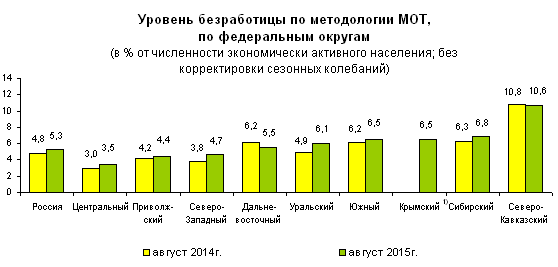 2.2Возрастной состав безработных.  Средний возраст безработных в августе 2015г. составил 35,2 года. Молодежь до 25 лет среди безработных составляет 28,5%, в том числе в возрасте 15-19 лет - 5,9%, 20-24 лет - 22,6%. Высокий уровень безработицы отмечался в возрастной группе 15-19 лет (27,7%) и 20-24 года (15%)2.3Экономическая активность населения
(без корректировки сезонных колебаний)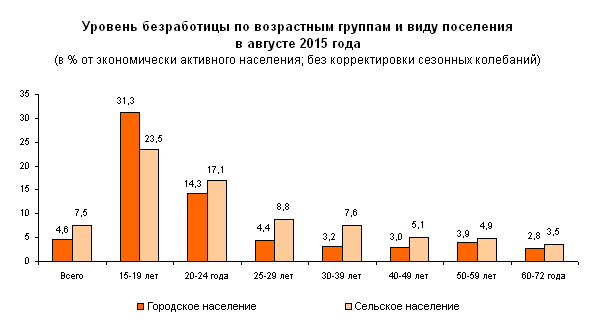 По сравнению с маем 2014г. численность занятого населения  осталась почти на том же уровне, численность безработных - увеличилась на 500 тыс.человек, или на 13,5%.В конце мая 2015г. в государственных учреждениях службы занятости населения состояло на учете в качестве безработных 1004 тыс.человек, что на 1,2% меньше по сравнению с апрелем 2015г. и на 9,6% больше по сравнению с маем 2014г2.4  УРОВЕНЬ БЕЗРАБОТИЦЫ ПО ПОЛУ И ВИДУ ПОСЕЛЕНИЯ 
(без корректировки сезонных колебаний)в процентахСреди безработных, по методологии МОТ, доля женщин в мае 2015г. составила 46,3%, доля городских жителей - 66,9%.Безработица городского и сельского населения характеризуется превышением уровня безработицы среди сельских жителей по сравнению с уровнем безработицы среди городских жителей. В мае 2015г. это превышение составило 1,6 раза.2.5 Динамика численности экономически активного населения
на конец месяца (по данным Мосгорстата, тыс. человек)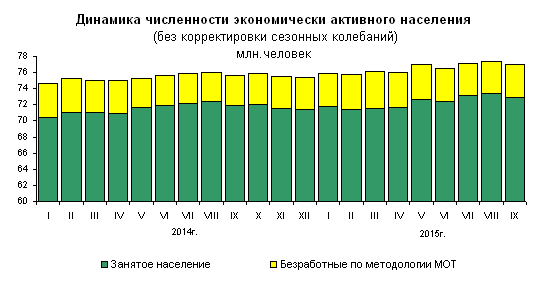 численность экономически активного населения в возрасте 15-72 лет (занятые + безработные) в августе 2015г. составила 77,4 млн.человек, или 53% от общей численности населения страны.В численности экономически активного населения 73,3 млн.человек классифицировались как занятые экономической деятельностью и 4,1 млн.человек - как безработные с применением критериев МОТ (т.е. не имели работы или доходного занятия, искали работу и были готовы приступить к ней в обследуемую неделю).Заключение.В заключение своей работы, я хочу подвести итоги. Занятость населения очень важна для рыночной экономики, поэтому следует решать проблему безработицы, чтобы наладить эффективную экономическую деятельность. Есть много факторов, из-за каких появляется безработица и естественно, что полностью ее искоренить невозможно, но нужно стремиться к уменьшению процента безработных граждан.Безработица всегда распределена не равномерно по населению страны. Одни группы населения всегда страдают больше чем другие. Так же безработица разная по ее продолжительности.Безработица всегда негативно сказывается на всех слоях населения, а значит и на государстве. Каждый человек по своему страдает от безработицы, кто-то начинает болеть, кто-то срывается на близких. В итоге переполненные больницы и большое количество разводов. Некоторые подаются в преступность.В борьбе с безработицей есть цель, и эта цель – достижение полной и эффективной занятости. На рынке труда преобладает ситуация, когда имеются свободные рабочие места, и в то же время есть безработные, у которых проблемы с трудоустройством. Ведь логично, что человек с высшим образованием не хочет идти работать дворником. Так что же такое эффективная занятость? Эффективная занятость должна обеспечивать человека достойным уровнем заработной платы, развитием личности, рост образовательного и культурного уровня человека. Естественная безработица поддерживает уровень эффективной занятости.Для регулирования занятости и безработицы, государство создает службы занятости населения, которые помогают трудоустроиться и предоставляют материальную помощь безработным. Служба занятости взаимодействует с предприятиями и организациями любой формы собственности, гражданами. Услуги службы занятости – бесплатные.Так же существует множество программ, благодаря которым занятость в нашей стране увеличивается. Такие программы помогают гражданам не потерять работу, помогают с переобучением или повышением квалификации, организуют общественные работы, стажируют выпускников образовательных учреждений, помогают в трудоустройстве инвалидам, содействуют в поиске работы безработным гражданам и т.д.Такие программы помогают значительно и эффективно снизить безработицу, что положительно сказывается не только на уровне жизни отдельного человека, но и на экономике все страны.Государству стоит уделять больше внимания безработным, создавать дополнительные рабочие места по всем специальностям и стимулировать занятость населения. Безработным так же стоит совершенствовать свои навыки, допустим, изучать дополнительный язык и проходить курсы повышения квалификации.  Так же безработные должны сами участвовать в своем трудоустройстве.Если и государство будем активно помогать населения в трудоустройстве, и каждый гражданин будет сам прилагать усилия, то безработица значительно снизится.Литература1.	 Экономика труда. Трунин С.Н. М.: 2009. - 496 с.2.	 Макроэкономика.  Анисимов А.А., Артемьев Н.В., Тихонова О.Б. М.: 2011. – 598 с.3.	 Макроэкономика.  Кузнецов Б.Т. М.: 2011. – 458 с.4.	 Экономика.  Самородова Л.Л. и др Кемерово: ГУ КузГТУ, 2011. — 308 с. 5.	Занятость населения и ее регулирование. П. А. Чукреев, Е.В. Корытова.: Изд-во ВСГТУ, 2010. – 212 с.6.	http://trud.mos.ru/ Департаменте труда и занятости населения города Москвыhttp://base.garant.ru/ Информационно-правовой портал http://www.gks.ru/bgd/free/b04_03/IssWWW.exe/Stg/d06/213.htmhttp://www.gks.ru/bgd/free/b00_24/IssWWW.exe/Stg/d000/i000040r.htm10.статья «Проблематика современного состояния безработицы в РФ»(Таштамиров Магомед Русланович,Барзаева Малика Абдулаевна ) -2015г.11.  «Проблема безработицы в современной России» Давыдова Е.Ю.Журнал  Территория науки 2014 г.12. «Безработица в России и в мире: анализ основных тенденций».Климова Ольга Сергеевна -2014г.2015г.2015г.2015г.2015г.2015г.Май 2015г.1)
к маю 2014г.
(+,-)январьфевральмартапрельмайМай 2015г.1)
к маю 2014г.
(+,-)Тыс.человекЭкономически активное 
население в возрасте 
15-72 лет (рабочая сила)7591975820761487604577012467занятые7175271410716457162572720-33безработные41674410450344204292500В процентахУровень экономической
активности
(экономически активное
население к численности 
населения в возрасте 
15-72 лет68,568,468,768,669,50,7Уровень занятости 
(занятые к численности 
населения в возрасте 
15-72 лет)64,864,564,764,765,60,3ВсегоМужчиныЖенщиныГородское населениеСельское 
население2015г.Январь5,55,85,24,78,2Февраль5,86,25,45,18,1Март5,96,35,55,37,9Апрель5,86,05,65,18,1Май5,65,85,34,97,7